ОжогПовреждение тканей вследствие местного теплового воздействия получило название термического ожога.Источником теплового воздействия могут быть огонь, пар, горячая жидкость, раскаленные предметы, световое или солнечное излучение.Принципиально важен тот факт, что любой ожог – это не только местное повреждение тканей, но и общая реакция организма.Ожогу присущи две главные характеристики – площадь поражения и глубина поражения. Очевидно, что имеется прямая связь тяжести ожога с площадью и глубиной повреждения тканей.В зависимости от глубины поражения выделяют три степени ожога.При ожоге первой степени повреждается лишь поверхностный слой кожи (эпидермис), а главными симптомами являются боль и покраснение.При ожоге второй степени повреждается эпидермис и дерма (собственно кожа). Симптомы – интенсивная боль, покраснение, образование пузырей.Ожог третьей степени характеризуется поражением всех слоев кожи, а также нервных стволов и сосудов, которые расположены непосредственно под ней. Симптомы – кожа теряет чувствительность, становится сухой, в некоторых местах обугливается.Непрофессионалам нелегко оценить тяжесть ожога и его последствий, поэтому обращаем внимание на ситуации, когда неотложная врачебная консультация однозначно является необходимой:• ожоги третьей степени вне зависимости от площади поражения;• ожоги второй степени площадью больше размера ладошки ребенка;• ожоги первой степени площадью более 10 % поверхности тела (10 % у ребенка – это, ориентировочно, поверхность одной руки или поверхность живота);• ожоги в области лица, шеи, суставов, кистей, стоп, промежности;• внешний вид ожога наводит хоть на малейшее подозрение о том, что причиной его возникновения стало насилие над ребенком (например, ожог напоминает след от сигареты).Принципиально важен тот факт, что различить ожоги второй и третьей степени совсем не просто и не всегда возможно. Отсюда следует, что любой ожог второй степени, даже такой, когда площадь поражения меньше ладошки, является поводом для обращения к врачу. Это обращение не имеет неотложного характера, но в плановом порядке (на следующий день, например) должно быть осуществлено пренепременно.Неотложная помощь:• прекратить воздействие повреждающего фактора, соблюдая личную безопасность:• вывести (вынести) пострадавшего из горящего здания, спрятаться от солнечных лучей и т. п.;• если горит одежда, постараться ее снять или накрыть пламя плотной несинтетической тканью (одеялом и т. п.), залить водой, забросать снегом или песком; после того как огонь погаснет, ткань, которой накрывали пламя, следует убрать как можно быстрее;• если горит одежда, пострадавший должен как можно быстрее принять горизонтальное положение (для предупреждения повреждения лица, поскольку огонь распространяется вверх);• всегда, когда есть такая возможность, не следует сбивать пламя с одежды, предлагая пострадавшему кататься по земле. Накрывать пламя тканью – однозначно более предпочтительно;• если на одежду попала горячая жидкость (кипяток, смола и т. п.), снять как можно быстрее…Внимание!при ожогах первой и второй степени следует как можно быстрее охладить место ожога холодной (но не ледяной!) проточной водой:• оптимальная температура воды 12–18 ℃;• оптимальное время охлаждения 15–20 минут;• проточная вода лучше, чем погружение в воду;• после воздействия холодной водой накрыть область ожога чистой влажной тканью (простыня, полотенце, марля и т. п.);при ожогах третьей степени накрыть область ожога чистой влажной тканью без предварительной обработки холодной водой;• если имеются сомнения в степени тяжести ожога (второй степени или третьей?) обработка холодной водой однозначно целесообразна;• при ожогах кистей и стоп положить между пальцами влажную ткань; кольца и браслеты снять как можно быстрее.НЕЛЬЗЯ!• использовать охлаждение проточной водой при ожогах третьей степени;• охлаждать место ожога ледяной водой;• удалять прилипшую одежду;• прокалывать пузыри;• прикасаться к поврежденной коже руками;• прикладывать к ожоговой ране:• вату;• лед;• перевязочные материалы на клеевой основе (пластыри и т. п.);• обрабатывать рану:– маслом (растительным, сливочным и т. п.), сметаной, сливками, кефиром и т. п.;– кремами, мазями, лосьонами (для рук и т. п.);– мочой;– сыпучими лекарствами (порошками, присыпками и т. п.);– растворами йода, бриллиантового зеленого, перекиси водорода, спирта.После оказания неотложной помощи (охладили, накрыли) наши дальнейшие действия зависят от того, нуждается ли ребенок в осмотре врача и (или) госпитализации.Если мы ждем врача (едем к врачу), то больше ничего делать не надо.Помните!Если ожоги получены при пожаре, имеются серьезные опасности, связанные с ожогом дыхательных путей и вдыханием токсичных веществ.Ожог дыхательных путейОжог дыхательных путей возникает при вдыхании горячего воздуха или пара. Возможно это при пожарах (особенно в закрытых помещениях), при проведении ингаляций, при посещении бань и саун.Признаки:• затрудненное дыхание;• кашель;• осиплость (охриплость) голоса;• боли при глотании;• боли в грудной клетке.На вероятность ожога дыхательных путей указывают:• сам факт пожара, проведения ингаляции, посещения бани или сауны;• ожоги в области лица и (или) шеи;• сгоревшие волосы (на голове, в носу, брови, ресницы).Внимание!Ожог дыхательных путей чрезвычайно опасен в связи с высокой вероятностью развития отека слизистых оболочек, который может стать препятствием дыханию.Ожог или подозрение на ожог дыхательных путей – показание к неотложному обращению за медицинской помощью и к госпитализации.В ожидании помощи:• находиться на свежем воздухе;• положение произвольное, такое, в котором трудности с дыханием минимальны (как правило – полусидя);• не разговаривать (ребенку);• не оставлять без присмотра.Помните!Если ожог дыхательных путей получен при пожаре, имеется серьезная опасность, связанная с вдыханием токсичных веществ.Ожог глазаТермический ожог глаза (т. е. ожог, обусловленный тепловым воздействием), как правило, возникает при случайном попадании в глаз чего-то жидкого и горячего (брызг кипятка, горячего масла со сковородки и т. п.) или при непосредственном контакте глаза с чем-то горячим (пламя, щипцы для завивки, сигарета и т. п.).Внимание!При ожоге глаза врач нужен всегда и как можно быстрее!Признаки:• боль;• слезотечение;• светобоязнь;• ощущение инородного тела в глазу;• ожоги век и кожи вокруг глаз;• сгоревшие ресницы.Неотложная помощь:• промыть пострадавший глаз (глаза) прохладной проточной водой:• оптимальная температура воды 12–18 ℃;• оптимальное время охлаждения 20 минут;• используется обычная вода из бутылки, резиновой груши, шприца (без иглы), непосредственно из водопроводного крана, душа и т. д.;• промывание проводится от наружного угла глаза к внутреннему;• проточная вода лучше, чем погружение в воду, но можно наполнить холодной водой емкость (таз, кастрюлю, ведро и т. п.), опустить в нее лицо и эпизодически пытаться моргать;• накрыть глаз чистой (стерильной) тканью (платок, полотенце, марля и т. п.);• оказать помощь при ожоге век и кожи вокруг глаз.Ожог глаза может показаться вам совсем незначительным (и это может быть так на самом деле) – попало немного, не очень горячее, ненадолго…Тем не менее промыть глаз надо обязательно.Непременно обратиться к врачу, если:• имеется снижение остроты зрения;• ощущение инородного тела в поврежденном глазу сохраняется более суток;• усиливается или более суток сохраняется боль;• появляются признаки глазной инфекции (припухлость, покраснение, слизисто-гнойные выделения из глаза).Ожог языкаГлавная причина очевидна – слишком горячая пища или жидкость.Неотложная помощь состоит в немедленном использовании чего-нибудь холодного:• просто холодной воды – набирать в рот и выплевывать или засунуть язык под струю;• сосать кубики льда, замороженные ягоды;• облизывать мороженое.Химические ожогиХимический ожог кожиХимический ожог кожи – это повреждение вследствие местного воздействия агрессивного вещества. Упомянутое «вещество» в большинстве случаев является жидкостью, но возможны исключения. Известь, фосфор, бетон, цемент, соли тяжелых металлов – примеры плотных и порошкообразных веществ, способных вызвать химические ожоги.Источниками химического воздействия могут быть кислоты, щелочи, топливо, растворители, и, соответственно, огромное количество промышленных и бытовых веществ, содержащих что-либо из вышеупомянутого: минеральные удобрения, лаки, краски (в том числе для волос), отбеливатели, строительные материалы, чистящие, моющие, клеящие и дезинфицирующие средства (жидкие и порошкообразные) и т. д. и т. п.Признаки:• жжение, покалывание, онемение;• изменение цвета кожи: как правило, покраснение, но возможны варианты (побледнение, посинение, потемнение и т. п.);• боль;• появление волдырей.Внимание!Тактика неотложной помощи при химическом ожоге стандартна и не зависит от вида агрессивного вещества.Тактика последующего профессионального лечения во многом определяется видом агрессивного вещества. Сохраните то, что вызвало химический ожог. Покажите тому, кто оказывает первую медицинскую помощь.Неотложная помощь:• прекратите воздействие на кожу раздражающего вещества:• стряхните порошкообразное средство, или смахните его тканью, не прикасаясь своими руками, или сдуйте, или воспользуйтесь пылесосом;• снимите загрязненную одежду, если снять невозможно – отрежьте (вырежьте) «пострадавший» участок;• смывайте химическое вещество с поверхности кожи теплой проточной водой; оптимальное время промывания – 20 минут;• накройте (оберните) поврежденное место влажной чистой тканью.Внимание!По возможности избегайте контакта порошкообразных веществ с водой!Сначала максимально стряхните (смахните, сдуйте) и только потом начинайте смывать.Обратитесь за медицинской помощью, если:• имеются любые сколько-нибудь серьезные общие симптомы: слабость, бледность, головокружение, расстройства дыхания;• на коже имеются волдыри, язвы;• сохраняется интенсивная боль;• площадь поражения больше, чем размер ладошки пострадавшего;• химический ожог затронул лицо, пах, область крупных суставов.Внимание!Категорически недопустимо применять растворы кислот и щелочей для нейтрализации химического вещества на коже пострадавшего.НЕЛЬЗЯ!• удалять прилипшую одежду;• прокалывать пузыри;• прикасаться к поврежденной коже руками;• прикладывать к ране:• вату;• лед;• перевязочные материалы на клеевой основе (пластыри и т. п.);• обрабатывать рану:• маслом, сметаной, сливками, кефиром и т. п.;• кремами, мазями, лосьонами, порошками, присыпками;• растворами йода, бриллиантового зеленого, перекиси водорода, спирта.Химический ожог глазаХимические ожоги глаз возникают вследствие местного воздействия агрессивного вещества (кислоты, щелочи, растворителя и т. д.).Признаки:• ощущение инородного тела в глазу;• интенсивная боль в глазу;• отек век;• слезотечение;• светобоязнь;• изменение цвета кожи (как правило, покраснение) или появление волдырей вокруг глаз.Внимание!Тактика неотложной помощи при химическом ожоге стандартна и не зависит от вида агрессивного вещества.Тактика последующего профессионального лечения во многом определяется видом агрессивного вещества. Сохраните то, что вызвало химический ожог, и (или) этикетку, на которой указан состав.Покажите тому, кто оказывает первую медицинскую помощь. В безопасной емкости возьмите с собой, чтобы показать врачу стационара.Неотложная помощь:• удалите порошкообразное средство – стряхните, сдуйте, смахните, сотрите сухой тканью, не прикасаясь своими руками;• немедленно начните промывание глаза проточной водой и проводите его не менее 30 минут:• используйте обычную воду из бутылки, резиновой груши, шприца (без иглы), непосредственно из водопроводного крана, душа и т. д.;• промывание проводится от внутреннего угла глаза к наружному, чтобы вода не попадала в здоровый глаз;• промывание глаза (из пластиковой бутылки, например) желательно продолжать во время транспортировки ребенка в лечебное учреждение;• накройте глаз чистой (стерильной) тканью (платок, полотенце, марля и т. п.);• окажите помощь при химическом ожоге век и кожи вокруг глаз.Внимание!По возможности избегайте контакта порошкообразных веществ с водой!Сначала максимально удалите (стряхните, смахните, сотрите, сдуйте) и только потом начинайте смывать.Внимание!Категорически недопустимо применять растворы кислот и щелочей для нейтрализации химического вещества в пострадавших глазах.Внимание!Химический ожог глаз всегда означает, что пострадавшему нужен врач.Если вы колеблетесь, запомните: боль или дискомфорт, сохраняющиеся через 30 минут после окончания промывания глаз, однозначный повод перестать сомневаться и немедленно обратиться за медицинской помощью.Обратитесь к врачу, если:• усиливается боль или отек;• имеется снижение остроты зрения;• появляются признаки глазной инфекции (припухлость, покраснение, слизисто-гнойные выделения из глаза).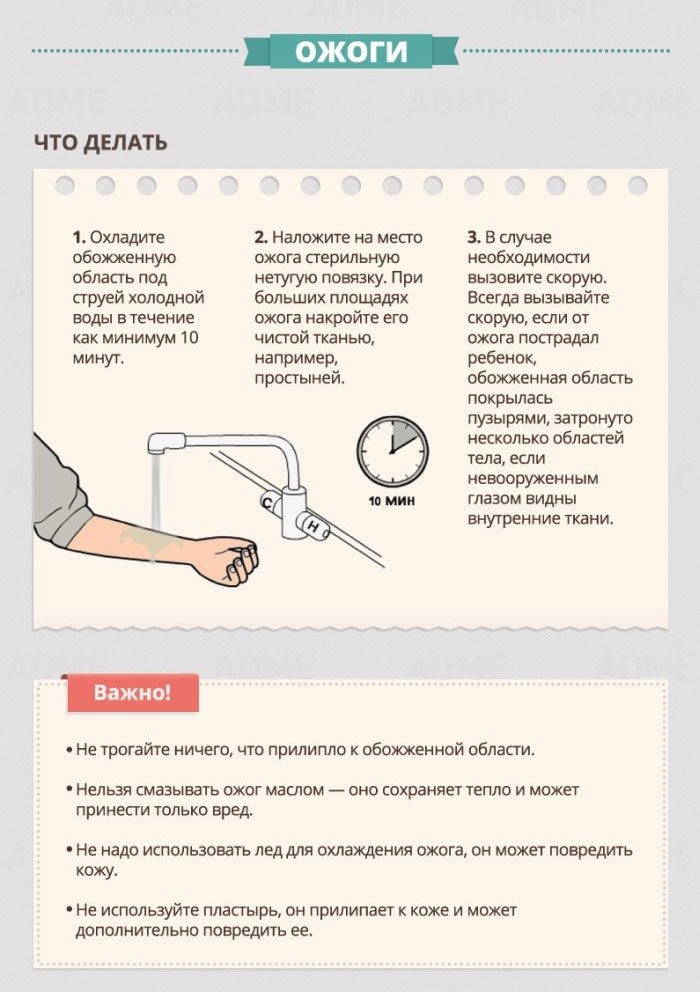 